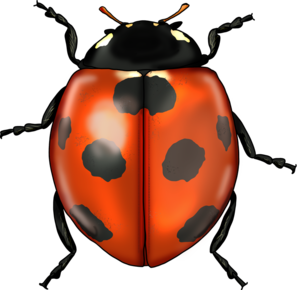 MARIHØNE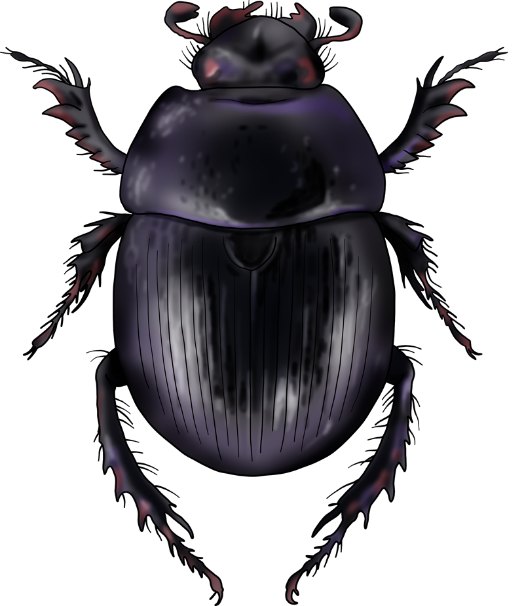 SKOGSTORDIVEL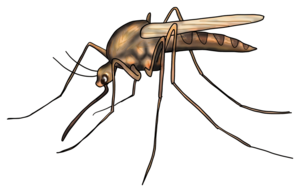 SKOGMYGG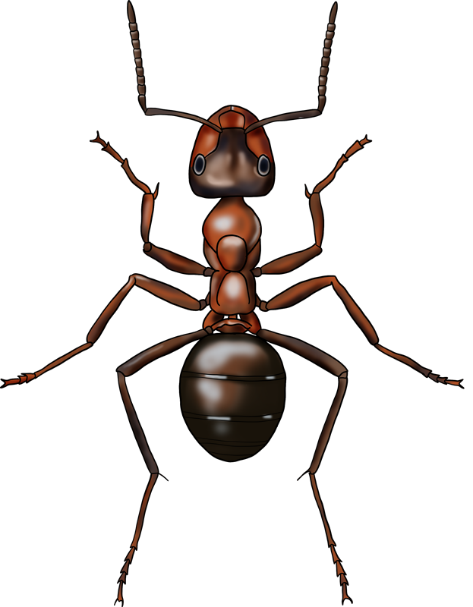 RØD SKOGSMAUR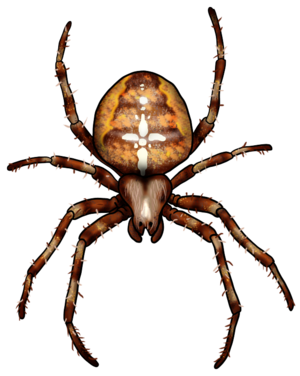 KORSEDDERKOPP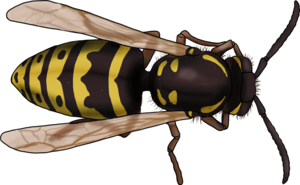 JORDVEPS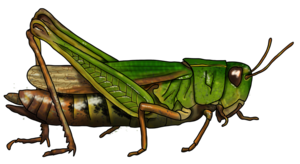 GRØNN MARKGRESSHOPPE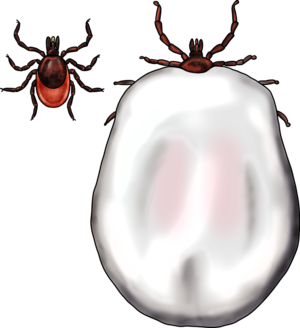 FLÅTT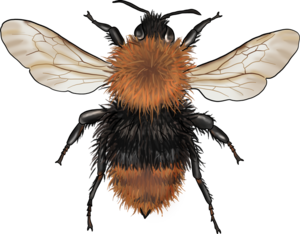 ÅKERHUMLE